NOT: Bu form Anabilim Dalı Başkanlığı üst yazı ekinde Word formatında enstitüye ulaştırılmalıdır.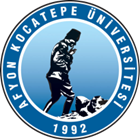 T.C.AFYON KOCATEPE ÜNİVERSİTESİSOSYAL BİLİMLER ENSTİTÜSÜT.C.AFYON KOCATEPE ÜNİVERSİTESİSOSYAL BİLİMLER ENSTİTÜSÜT.C.AFYON KOCATEPE ÜNİVERSİTESİSOSYAL BİLİMLER ENSTİTÜSÜT.C.AFYON KOCATEPE ÜNİVERSİTESİSOSYAL BİLİMLER ENSTİTÜSÜ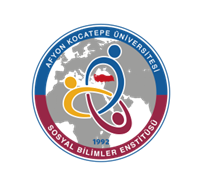 2023-2024 EĞİTİM-ÖGRETİM YILI BAHAR YARIYILI TURİZM REHBERLİĞİ ANABİLİM DALI TURİZM REHBERLİĞİ TEZSİZ (İÖ) PROGRAMI HAFTALIK DERS PROGRAMI 2023-2024 EĞİTİM-ÖGRETİM YILI BAHAR YARIYILI TURİZM REHBERLİĞİ ANABİLİM DALI TURİZM REHBERLİĞİ TEZSİZ (İÖ) PROGRAMI HAFTALIK DERS PROGRAMI 2023-2024 EĞİTİM-ÖGRETİM YILI BAHAR YARIYILI TURİZM REHBERLİĞİ ANABİLİM DALI TURİZM REHBERLİĞİ TEZSİZ (İÖ) PROGRAMI HAFTALIK DERS PROGRAMI 2023-2024 EĞİTİM-ÖGRETİM YILI BAHAR YARIYILI TURİZM REHBERLİĞİ ANABİLİM DALI TURİZM REHBERLİĞİ TEZSİZ (İÖ) PROGRAMI HAFTALIK DERS PROGRAMI 2023-2024 EĞİTİM-ÖGRETİM YILI BAHAR YARIYILI TURİZM REHBERLİĞİ ANABİLİM DALI TURİZM REHBERLİĞİ TEZSİZ (İÖ) PROGRAMI HAFTALIK DERS PROGRAMI 2023-2024 EĞİTİM-ÖGRETİM YILI BAHAR YARIYILI TURİZM REHBERLİĞİ ANABİLİM DALI TURİZM REHBERLİĞİ TEZSİZ (İÖ) PROGRAMI HAFTALIK DERS PROGRAMI 2023-2024 EĞİTİM-ÖGRETİM YILI BAHAR YARIYILI TURİZM REHBERLİĞİ ANABİLİM DALI TURİZM REHBERLİĞİ TEZSİZ (İÖ) PROGRAMI HAFTALIK DERS PROGRAMI 2023-2024 EĞİTİM-ÖGRETİM YILI BAHAR YARIYILI TURİZM REHBERLİĞİ ANABİLİM DALI TURİZM REHBERLİĞİ TEZSİZ (İÖ) PROGRAMI HAFTALIK DERS PROGRAMI          GÜNLER         GÜNLER         GÜNLER         GÜNLER         GÜNLER         GÜNLER         GÜNLER         GÜNLERSaatPazartesiPazartesiSalıÇarşambaPerşembePerşembeCuma17:00Genel Sağlık Bilgisi ve İlk Yardım (Doç. Dr. Pakize ÖZYÜREK)-Z-21Genel ve Mesleki İletişim Becerileri(Prof. Dr. Elbeyi PELİT) Sosyal Bilimler EnstitüsüTürkiye’nin Turizm Coğrafyası (Prof. Dr. Ahmet BAYTOK) Z-21Türkiye’nin Turizm Coğrafyası (Prof. Dr. Ahmet BAYTOK) Z-21Yönlendirilmiş Çalışma18:00Genel Sağlık Bilgisi ve İlk Yardım (Doç. Dr. Pakize ÖZYÜREK)-Z-21Genel ve Mesleki İletişim Becerileri(Prof. Dr. Elbeyi PELİT) Sosyal Bilimler EnstitüsüTürkiye’nin Turizm Coğrafyası (Prof. Dr. Ahmet BAYTOK) Z-21Türkiye’nin Turizm Coğrafyası (Prof. Dr. Ahmet BAYTOK) Z-2119:00Araştırma Yöntemleri ve Yayın Etiği (Prof. Dr. İbrahim KILIÇ)- Z-21Mitoloji (Prof. Dr. Özcan ZORLU) Z-21Turizm Sosyolojisi (Prof. Dr. H. Hüseyin SOYBALI)Z-21Turizm Sosyolojisi (Prof. Dr. H. Hüseyin SOYBALI)Z-2120:00Dönem ProjesiDönem ProjesiAraştırma Yöntemleri ve Yayın Etiği (Prof. Dr. İbrahim KILIÇ)Z-21Mitoloji (Prof. Dr. Özcan ZORLU) Z-21Turizm Sosyolojisi (Prof. Dr. H. Hüseyin SOYBALI)Turizm Sosyolojisi (Prof. Dr. H. Hüseyin SOYBALI)21:00Tur Organizasyonu veYönetimi (Arş. Gör. Dr. Ali KABAKULAK)- Z-21Sosyal Sorumluluk ve Meslek Etiği (Doç. Dr. Gonca AYTAŞ) Z-21Sanat Tarihi ve İkonografi (Dr. Öğr. Ü. Ümit Emrah KURT) Z-21Sanat Tarihi ve İkonografi (Dr. Öğr. Ü. Ümit Emrah KURT) Z-2122:00Tur Organizasyonu veYönetimi (Arş. Gör. Dr. Ali KABAKULAK)-Z-21Sosyal Sorumluluk ve Meslek Etiği (Doç. Dr. Gonca AYTAŞ)Z-21Sanat Tarihi ve İkonografi (Dr. Öğr. Ü. Ümit Emrah KURT) Z-21Sanat Tarihi ve İkonografi (Dr. Öğr. Ü. Ümit Emrah KURT) Z-21